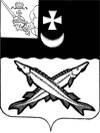   БЕЛОЗЕРСКИЙ  МУНИЦИПАЛЬНЫЙ   РАЙОН  ВОЛОГОДСКОЙ ОБЛАСТИП О С Т А Н О В Л Е Н И ЕГЛАВЫ БЕЛОЗЕРСКОГО МУНИЦИПАЛЬНОГО РАЙОНАОт 14.01.2022 №  2      В целях реализации решения Представительного Собрания района от  27.12.2021 г.  № 97  «О мерах социальной поддержки на 2022 год отдельных категорий граждан,  работающих в государственных учреждениях здравоохранения на территории Белозерского муниципального района»	ПОСТАНОВЛЯЮ:        1. Утвердить Порядок предоставления мер социальной поддержки отдельным категориям граждан,  работающим в учреждениях здравоохранения, расположенных на территории района, на 2022 год (прилагается).          2. Установить, что уполномоченным органом по предоставлению мер социальной поддержки отдельным категориям граждан,  работающим в учреждениях здравоохранения, расположенных на территории района, на 2022 год, является Представительное Собрание района.       3. Признать постановление Главы района от 18.01.2021 № 5 «Об утверждении Порядка предоставления мер социальной поддержки отдельным категориям граждан,  работающим в учреждениях здравоохранения, расположенных на территории района, на 2021 год» утратившим силу с 01 января 2022 года, за исключением пункта 3.       4. Настоящее постановление подлежит опубликованию в  районной газете «Белозерье», размещению на официальном сайте Белозерского муниципального района в информационно-телекоммуникационной сети «Интернет» и распространяется на правоотношения, возникшие с 01.01.2022 года.Глава района:                                                                             Е.В. Шашкин                                                                                                                                         УТВЕРЖДЕН постановлением Главы районаот  14.01.2022 № 2Порядокпредоставления мер социальной поддержки отдельным категориям граждан,  работающим в государственных учреждениях здравоохранения на территории Белозерского муниципального района, на 2022 год (далее – Порядок)      1. Настоящий Порядок определяет условия, размеры и механизм оказания мер социальной поддержки отдельным категориям граждан, работающим в учреждениях здравоохранения, расположенных на территории района, в виде выплаты денежной компенсации части расходов на оплату найма (поднайма) жилого помещения предусмотренного договором найма (поднайма) и расходов на оплату коммунальных услуг лицам, впервые поступающим и приглашенным на работу в должностях "специалист с высшим (средним) медицинским и фармацевтическим образованием" в государственные  бюджетные учреждения здравоохранения Белозерского муниципального  района, не имеющим жилых помещений на праве собственности (в том числе долевой, совместной) на территории населенного пункта, где располагается подразделение учреждения здравоохранения, в котором будет работать приглашенный специалист, в размере, включающем в себя расходы на оплату найма (поднайма) жилого помещения, предусмотренном договором найма(поднайма), и расходы на оплату коммунальных услуг, но не более 3 000 рублей в месяц.      2. Выплата денежной компенсации осуществляется с 01.01.2022 по 31.12.2022 за счет средств районного бюджета в рамках осуществления учреждением полномочий органа местного самоуправления по исполнению публичных обязательств перед физическим лицом, подлежащих исполнению в денежной форме.      3. Правом на выплату денежной компенсации обладают лица, впервые поступающие на работу в должностях "специалист с высшим (средним) медицинским и фармацевтическим образованием" в учреждение после 01.01.2013, не имеющие жилых помещений на праве собственности (в том числе долевой, совместной) в населенном пункте, где располагается подразделение учреждения здравоохранения, в котором будет работать приглашенный специалист, в размере, включающем в себя расходы на оплату найма(поднайма) жилого помещения, предусмотренном договором найма(поднайма), и расходы на оплату коммунальных услуг, но не более 3 000 рублей в месяц.      4. Денежная компенсация выплачивается в размере, установленном в соответствии с пунктом 1 решения Представительного Собрания района  от 27.12.2021  № 97 "О мерах социальной поддержки на 2022 год отдельных категорий граждан, работающих в государственных учреждениях здравоохранения на территории Белозерского муниципального района".      5. Денежная компенсация назначается на основании заявления специалиста на имя Главы района согласно приложению к настоящему Порядку. Назначение выплаты производится с 1-го числа месяца, следующего за месяцем обращения.      6. К заявлению прилагаются следующие документы:      - копии документов, удостоверяющих личность заявителя;      - копия выписки из Единого государственного реестра недвижимости Управления Федеральной службы государственной регистрации, кадастра и картографии по Вологодской области об отсутствии зарегистрированных прав на жилые помещения у заявителя, выданная не позднее чем за пять дней до даты обращения заявителя о предоставлении денежной компенсации;      - в случае не предоставления копии выписки из Единого государственного реестра недвижимости Управления Федеральной службы государственной регистрации, кадастра и картографии по Вологодской области Представительное Собрание вправе сделать запрос в соответствующие органы;      - копия договора найма (поднайма) жилого помещения;      - ходатайство руководителя учреждения здравоохранения о предоставлении денежной компенсации специалисту.      Копии документов представляются с одновременным предъявлением их подлинников либо заверенными в нотариальном порядке ответственному специалисту аппарата Представительного Собрания района.      7. Заявление с документами, перечисленными в пункте 6 настоящего Порядка, в день поступления в аппарат Представительного Собрания района регистрируется специалистом, ответственным за регистрацию входящих на имя Главы района документов. Решение о назначении денежной компенсации либо отказе о назначении денежной компенсации оформляется распоряжением Главы района, копия которого направляется  заявителю по почте либо вручается лично в течение 5 рабочих дней с момента принятия решения.      8. Выплата денежной компенсации осуществляется Представительным Собранием района за предыдущий месяц в срок до 30-го числа текущего месяца на счет специалиста в кредитной организации, указанный в заявлении специалиста.      9. Выплата денежной компенсации осуществляется на основании документов, подтверждающих оплату найма (поднайма) жилых помещений и коммунальных услуг (в том числе расписки, выданные наймодателем или квитанции банка подтверждающие получение или перечисление денежных средств в соответствии с договором найма (поднайма) жилого помещения и квитанции на оплату коммунальных услуг с приложенными к ним чеками об оплате).      Документы об оплате специалист  представляет в аппарат Представительного Собрания района в срок до 20-го числа  месяца следующего за отчетным.       10. Основаниями для отказа в назначении денежной компенсации являются:      - несоответствие специалиста требованиям, установленным пунктом 3 настоящего Порядка;      - представление специалистом неполного перечня документов, перечисленных в пункте 6 настоящего Порядка;      - представление недостоверных документов или недостоверных сведений в документах.      11. Основаниями прекращения выплаты денежной компенсации являются:      - непредставление специалистом документа, подтверждающего оплату найма (поднайма) жилого помещения и коммунальных услуг      - расторжение трудового договора с учреждением;      - приобретение специалистом жилого помещения в собственность (в том числе долевую, совместную);      - предоставление специалисту жилого помещения по договору социального найма, найма жилого помещения муниципального жилищного фонда коммерческого использования;      - оформление специалистом регистрации по месту жительства на территории города Белозерска;      -  расторжение договора найма (поднайма) жилого помещения.      12. Специалист, получающий денежную компенсацию, обязан в течение семи рабочих дней с момента наступления обстоятельств, влекущих прекращение выплаты денежной компенсации, направить сообщение об этом на имя Главы района в письменной форме. Прекращение выплаты осуществляется на основании распоряжения Главы района, копия которого направляется специалисту по почте либо вручается лично в течение 5 рабочих дней с момента принятия решения. В случае увольнения специалиста из учреждения здравоохранения, руководитель учреждения обязан в течение трех рабочих дней с момента увольнения специалиста уведомить об этом Представительное Собрание района.      13. В случае излишне выплаченных сумм денежной компенсации специалисту вследствие наступления обстоятельств, предусмотренных пунктом 11 настоящего Порядка, о которых специалист не уведомил Представительное Собрание района, злоупотребления со стороны специалиста (представление документов с заведомо недостоверными сведениями), необоснованно полученные им средства подлежат возвращению на счет Представительного Собрания района. В случае отказа специалиста от добровольного возврата указанных средств учреждением принимаются меры к взысканию данных средств в судебном порядке в соответствии с законодательством Российской Федерации.      14. В размер денежной компенсации не включаются расходы на оплату   связанные с содержанием и ремонтом помещения.      15. Вопросы назначения или прекращения выплаты денежной компенсации специалистам, а также споры и разногласия о взыскании необоснованно перечисленных средств денежной компенсации разрешаются на комиссии либо в судебном порядке в соответствии с законодательством Российской Федерации.Приложениек Порядку предоставления мер социальной поддержки отдельным категориям граждан,  работающим в государственных учреждениях здравоохранения на территории Белозерского муниципального района, на 2022 год                                                               Главе района                                                               _________________________________                                                              от _______________________________                                                              _________________________________                                                                     (должность, Ф.И.О. специалиста)Заявление      Прошу назначить и выплачивать мне ежемесячную денежную компенсацию в соответствии с пунктом 1 решения Представительного Собрания района от  27.12.2021 № 97 "О мерах социальной поддержки на 2022 год отдельных категорий граждан,  работающих в государственных учреждениях здравоохранения на территории Белозерского муниципального района"      Реквизиты счета в кредитной организации для перечисления денежной компенсации: __________________________________________________________________.      Согласен на обработку моих персональных данных, необходимых для назначения и выплаты денежной компенсации по настоящему заявлению, в соответствии с Федеральным законом от 27.07.2006 № 152-ФЗ «О персональных данных».      Обязуюсь незамедлительно сообщать в Представительное Собрание района об обстоятельствах, влекущих прекращение выплаты денежной компенсации._________________________________________________________________Дата                                        Подпись                             Расшифровка подписиОб утверждении Порядка предоставления мер социальной поддержки отдельным категориям граждан,  работающим в государственных учреждениях здравоохранения на территории Белозерского муниципального района, на 2022 год